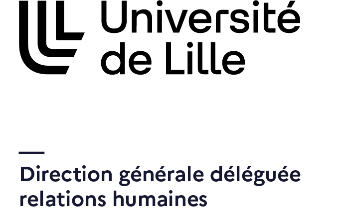 Demande d’éméritat présentée par :Nom :	Prénom :Unité de recherche :  Première demande			 RenouvellementAvis circonstancié de la directrice/du directeur de l’unité de rechercheDate : Signature :